ملخصأثناء اجتماع فريق الخبراء المعني بلوائح الاتصالات الدولية (EG-ITR) في سبتمبر 2019، اتفقت إدارات كومنولث جزر البهاما والبرازيل وكندا والمكسيك وباراغواي والولايات المتحدة الأمريكية على تعميم الأسئلة أدناه على جميع الإدارات والأعضاء المنتسبين للجنة البلدان الأمريكية للاتصالات (CITEL).ويسر المكسيك أن ترد أدناه على الأسئلة المشار إليها أعلاه:س1	هل تستخدمون لوائح الاتصالات الدولية؟ إذا كان الجواب بنعم، كيف ذلك؟ وإذا كان الجواب بلا، لماذا؟طبقاً للدستور السياسي للولايات المكسيكية المتحدة، تعد الاتصالات في المكسيك" خدمات عمومية ذات أهمية عامة، حيث يجب أن تضمن الدولة توفيرها ضمن شروط الأهلية والتعددية الجودة والتغطية والتوصيل البيني والتقارب والاستمرارية والنفاذ المجاني وبدون تداخلات عشوائية". وهذا هو السبب، في إطار أحكام فعلية، الذي يجعل المكسيك ترى أن لوائح الاتصالات الدولية متسقة في ظل هذه المبادئ، ولذا، فإن اللوائح لا تزال تستخدم كمرجع لإصدار الأحكام والقواعد الإدارية العامة.س2	في البيئة الدولية الحالية للاتصالات/تكنولوجيا المعلومات والاتصالات، هل تنطبق لوائح الاتصالات الدولية لعام 2012 في تعزيز توفير وتطوير خدمات وشبكات الاتصالات/تكنولوجيا المعلومات والاتصالات على الصعيد الدولي؟ يرجى إعطاء أمثلة.ترى المكسيك أن هناك عناصر في لوائح الاتصالات الدولية لعام 2012 لا تزال صالحة في السياق الدولي لقطاع الاتصالات حيث إنه من خلال زيادة التماسك التنظيمي؛ ستضفي اليقين على الاتصالات الدولية.والصكوك القانونية الدولية الحالية في أيامنا هذه مثل معاهدات التجارة الحرة لا تتضمن عادة الاتجاهات الحالية والقضايا الناشئة في قطاع الاتصالات. من هنا: نعتنق لوائح الاتصالات الدولية أحكاماً لا تتضمنها هذه المعاهدات ولا ترد في ملحق الاتصالات بالاتفاق العام المتعلق بالتجارة في الخدمات لمنظمة التجارة العالمية. ومن جهة أخرى، فإن لوائح الاتصالات الدولية، مقارنة بالصكوك الخرى، تتضمن أحكاماً تتعلق بأمن حياة الإنسان فيما يخص اتصالات الإغاثة في حالات الكوارث أو أمن الشبكات ومقارنتها أو الاتصالات الإلكترونية الكثيفة غير المرغوبة أو تعليق الخدمات أو قضايا إمكانية النفاذ.فمثلاً، بالنسبة لأمن الشبكات ومتانتها، تنص لوائح الاتصالات الدولية أن أمن شبكات الاتصالات الدولية ومتانتها واجب على الدول الأعضاء فرادى وجماعات حيث يتعين عليها العمل على تطوير الخدمات المقدمة للجمهور. ومن منظور إمكانية النفاذ، تشير لوائح الاتصالات الدولية إلى أنه يجب على الدول الأعضاء النهوض بنفاذ الأشخاص ذوي الإعاقة إلى خدمات الاتصالات الدولية. وفيما يتعلق بالتجوال، تشترط لوائح الاتصالات الدولية أن تعمل الدول على زيادة المنافسة وأن تشجع التعاون من أجل تجنب تكاليف التجوال غير المعلنة في المناطق الحدودية أو خفضها.وفي نهاية المطاف هناك أحكام أخرى ذات صلة من أجل تعزيز تطوير شبكات الاتصالات، كما يلي:	يجب على الدول الأعضاء أن تسعى إلى تشجيع الاستثمارات في شبكات الاتصالات الدولية وفي تحقيق أسعار تنافسية للبيع بالجملة للحركة المنقولة على شبكات الاتصالات تلك.	فيما يتعلق بقطاع الاتصالات ونموه الاقتصادي، تشترط لوائح الاتصالات الدولية أن تحدد "شركات التشغيل المرخص لها" "أسعار للتوزيع والإنهاء" وكذلك المسيرات الدولية؛ ويستوعب ذلك وقائع سوق الاتصالات ويشجع المنافسة.	تتضمن لوائح الاتصالات الدولية أحكاماً تتعلق بضمان تعرف هوية أي خط دولي طالب، بما يضمن الاستعمال الأمثل لموارد الترقيم ويوفر بيئات مبشرة لإنشاء مراكز إقليمية لتبادل حركة الاتصالات والسعي نحو اتخاذ تدابير لمنع انتشار الاتصالات الإلكترونية غير المرغوبة الكثيفة.	تحث لوائح الاتصالات الدولية الأعضاء على تشجيع "شركات التشغيل المرخص لها" على إبلاغ المستعملين النهائيين في الوقت المناسب وبالمجان بأرقام نداءات خدمات الطوارئ، وعلى التعاون من أجل توفير طائفة واسعة من خدمات الاتصالات الدولية بجودة مرضية.س3	في البيئة الدولية الحالية للاتصالات/تكنولوجيا المعلومات والاتصالات، هل تتسم لوائح الاتصالات الدولية لعام 2012 بالمرونة لاستيعاب الاتجاهات الجديدة في مجال الاتصالات/تكنولوجيا المعلومات والاتصالات والقضايا الناشئة؟ يرجى إعطاء أمثلة.تعد لوائح الاتصالات الدولية غير مرنة في الوقت الراهن لاستيعاب الاتجاهات الجديدة في قطاع الاتصالات وتكنولوجيا المعلومات والاتصالات؛ فهناك موضوعات مثل التعاون الدولي والإنترنت وتطوير الشبكات وخدمات النطاق العريض وتوفير الحماية الفعالة للبيانات والمعلومات الشخصية، ضمن موضوعات أخرى، يمكن مراعاتها في مراجعة محتملة للوائح، وذلك بغية تعديل الأحكام ذات الصلة ووضع صياغة بالتزامات أقوى وأوضح، حسب الاقتضاء._______________فريق الخبراء المعني بلوائح الاتصالات الدولية (EG-ITR)الاجتماع الثاني – جنيف، 13-12 فبراير 2020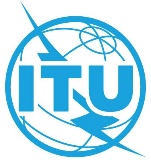 الوثيقة EG-ITR-2/12-A8 فبراير 2020الأصل: بالإنكليزيةالمكسيكالمكسيكرد على استبيان لجنة البلدان الأمريكية للاتصالات (CITEL)رد على استبيان لجنة البلدان الأمريكية للاتصالات (CITEL)